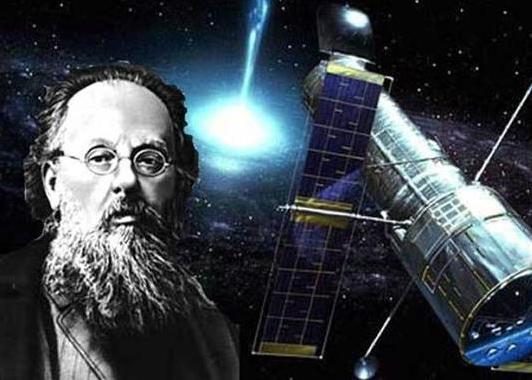 ЦИОЛКОВСКИЙКонстантин Эдуардович(1857—1935г.г.).Детство в ИжевскомО своем рождении ученый писал: «Появился новый гражданин вселенной, Константин Циолковский». Это случилось 17 сентября 1857 года в селе Ижевское Спасского района Рязанской губернии. Циолковский рос непоседой: лазал по крышам домов и деревьям, прыгал с большой высоты. Родители называли его «птицей» и «блаженным». Последнее касалось важной черты характера мальчика — мечтательности. Константин любил грезить вслух и «платил младшему брату», чтобы тот слушал его «бредни».Зимой 1868 года Циолковский заболел скарлатиной и из-за осложнений почти полностью оглох. Он оказался отрезан от мира, постоянно получал насмешки, а свою жизнь считал «биографией калеки».После болезни мальчик замкнулся и стал мастерить: он рисовал чертежи машин с крыльями и даже создал агрегат, который двигался за счет силы пара. В это время семья жила уже в Вятке. Константин пытался учиться в обычной школе, но не преуспел: «учителей совершенно не слышал или слышал одни неясные звуки», а поблажек «тугоухому» не делали. Через три года Циолковского отчислили за неуспеваемость. Ни в каком образовательном заведении он более не учился и остался самоучкой.Учеба в МосквеКогда Циолковскому было 14, отец заглянул в его мастерскую. В ней он обнаружил самодвижущиеся коляски, ветряные мельницы, самодельную астролябию и много других удивительных механизмов. Отец дал сыну денег и отправил поступать в Москву, в Высшее техническое училище (ныне МГТУ им. Баумана). До Москвы Константин доехал, но поступать в училище не стал. Вместо этого он записался в единственную городскую бесплатную библиотеку — Чертковскую — и углубился в самостоятельное изучение наук.Бедность Циолковского в Москве была чудовищной. Он не работал, получал 10–15 рублей в месяц от родителей и мог питаться одним только черным хлебом: «Каждые три дня я ходил в булочную и покупал там на 9 коп. хлеба. Таким образом, я проживал 90 коп. в месяц», — вспоминал он. На все оставшиеся деньги ученый покупал «книги, трубки, ртуть, серную кислоту», — и другие материалы для опытов. Ходил Циолковский в отрепьях. Бывало, что на улице мальчишки дразнили его: «Что это, мыши, что ли, съели ваши брюки?»В 1876 году отец Циолковского вызвал его домой. Вернувшись в Киров, Константин стал давать частные уроки. Преподаватель из глухого Циолковского вышел блестящий. Он мастерил из бумаги многогранники, чтобы объяснять ученикам геометрию, и вообще часто объяснял предмет на опытах. О Циолковском пошла слава талантливого учителя-чудака.В 1878 году Циолковские вернулись в Рязань. Константин снял комнату и вновь засел за книги: изучал физико-математические науки по циклу средней и высшей школы. Спустя год он экстерном сдал экзамены в Первой гимназии и отправился преподавать арифметику и геометрию в город Боровск в Калужской губернии.В Боровске Циолковский женился. «Пора было жениться, и я женился на ней без любви, надеясь, что такая жена не будет мною вертеть, будет работать и не помешает мне делать то же. Эта надежда вполне оправдалась», — так он писал о своей супруге. Ей была Варвара Соколова, дочь священника, в доме которого ученый снимал комнату.Первые шаги в наукеВсе свои силы Циолковский отдавал науке и почти все учительское жалование в 27 рублей тратил на научные опыты. Свои первые научные работы «Теория газов», «Механика животного организма» и «Продолжительность лучеиспускания Солнца» он отправил в столицу. Ученый свет того времени (в первую очередь Иван Сеченов и Александр Столетов) отнесся к самоучке доброжелательно. Ему даже предложили вступить в Русское физико-химическое общество. На приглашение Циолковский не ответил: ему было нечем платить членские взносы.Отношения Циолковского с академическим ученым сообществом были непростыми. В 1887 году он отказался от приглашения встретиться со знаменитым профессором математики Софьей Ковалевской. Потом он потратил много времени и сил, чтобы прийти к кинетической теории газов. Дмитрий Менделеев, изучив его труд, недоуменно ответил: «Кинетическая теория газов открыта 25 лет назад».Циолковский был настоящим чудаком и мечтателем. «Всегда я что-нибудь затевал. Поблизости была река. Вздумал я сделать сани с колесом. Все сидели и качали рычаги. Сани должны были мчаться по льду… Потом я заменил это сооружение особым парусным креслом. По реке ездили крестьяне. Лошади пугались мчащегося паруса, приезжие ругали матерным гласом. Но по глухоте я долго об этом не догадывался», — вспоминал он.Главным проектом Циолковского в это время был дирижабль. Ученый решил уйти от применения взрывоопасного водорода, заменив его горячим воздухом. А разработанная им стягивающая система позволяла «кораблю» сохранять постоянную подъемную силу при различной высоте полета. Циолковский просил деятелей науки пожертвовать ему 300 рублей на постройку крупного металлического макета дирижабля, но материальную помощь ему так никто и не оказал.Интерес к полетам над землей у Циолковского угас — его заинтересовали звезды. В 1887 году он написал небольшую повесть «На Луне», где описал ощущения человека, попавшего на земной спутник. Значительная часть предположений, высказанных им в работе, впоследствии оказалась верной.Покорение космосаС 1892 года Циолковский работал преподавателем физики в епархиальном женском училище. Чтобы справляться со своим недугом, ученый смастерил «особую слуховую трубу», которую прижимал к уху, когда ученицы отвечали ему предмет.В 1903 году Циолковский окончательно переключился на работы, связанные с освоением космоса. В статье «Исследование мировых пространств реактивными приборами» он впервые обосновал, что аппаратом для успешных космических полетов могла стать ракета. Ученый также разработал концепцию жидкостного ракетного двигателя. В частности, определил скорость, необходимую для выхода аппарата в Солнечную систему («вторая космическая скорость»). Циолковский занимался многими практическими вопросами космоса, которые позднее сформировали основу для советского ракетостроения. Он предложил варианты ракетного управления, систем охлаждения, конструкции сопла и системы подачи топлива.С 1932 года к Циолковскому был приставлен личный врач — именно он выявил у ученого неизлечимое заболевание. Но Циолковский продолжал работать. Он говорил: чтобы закончить начатое, нужно еще 15 лет. Но этого времени у него не оказалось. «Гражданин вселенной» скончался 19 сентября 1935 года в возрасте 78 лет.Источник: https://www.culture.ru/persons/9463/konstantin-ciolkovskii